(Progress Report of PhD Candidates admitted with MRSPTU)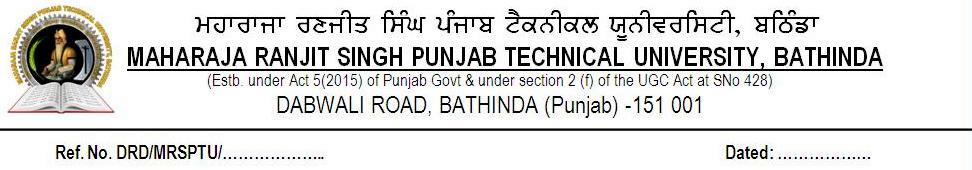 PART A (To be filled in by the PhD candidate enrolled)(Any other special comment to be communicated to MRSPTU in regards to Supervisor/Co-supervisor (else fill NIL) :  _______ )(Signature of the Student with Date)(PART B) (To be filled in by the Supervisor)Performance of the PhD candidate ______________  was  ________________________ during______________ Academic or any other special comment to be communicated to MRSPTU about the candidate (else fill Nil):  _________  (Date and Signature of Supervisor(s))(One copy be retained in candidate’s file in the Department and another be forwarded to o/o Dean R&D, MRSPTU, by concerned HoD)PART C: (To be filled in by the DDRC members after examining PhD progress Report /open Seminar Presentation)The candidate ______________________ Regd No:_____________________________ in the Faculty _________ Discipline ___________ appeared on _______________________at __________________________________(place) and presented her/his PhD progress report / seminar before the DDRC on the PhD Thesis work done From ________________To ____________________.Quality of work done:  Excellent / Good / Satisfactory / Unsatisfactory :  _____________________________(Please give additional comments  if progress is unsatisfactory)  _____________________________________Quantity of work done( Enough / Just Sufficient / Insufficient)_____________________________ Progress Seminar should be given again after ______________________ months. (This option may be used if progress is unsatisfactory and/or insufficient.)To be forwarded to the O/O Dean(R&D), MRSPTU  by HoD/PhD Coordinator/convener DDRC(A copy to be retained in the student’s file in the concerned Deptt. and got noted from concerned candidate)   Remarks, if any:  _______________________________________ (Signature with date & Stamp)Ph.D.  PROGRESS REPORTPh.D.  PROGRESS REPORTName of the candidate             Faculty & DepartmentDate of registration & Registration No. Date of enrolment & Enrolment No.Name of Supervisor & Co-supervisorTentative title of PhD thesis workCOURSE WORK completed (Y/N)If Yes, course work  credits earnedPerformance review period / Semester FROM  _______ TO   ___________ MENTION IN MAXIMUM 250 WORDS THE SUMMARY /POGRESS OF YOUR WORK DURING THE ABOVE PERIOD:  MENTION IN MAXIMUM 250 WORDS THE SUMMARY /POGRESS OF YOUR WORK DURING THE ABOVE PERIOD: R. PUBLICATIONS (Publications must bear the MRSPTU affiliations on them for consideration by the university/Attach first page)R. PUBLICATIONS (Publications must bear the MRSPTU affiliations on them for consideration by the university/Attach first page)Any other related activity carried out to supplement your research work:Any other related activity carried out to supplement your research work:Name:( Prof. _________________________________ )( Prof. _________________________________ )( Prof. ____________________________________ )( Prof. ____________________________________ )( Prof. ____________________________________ )( Prof. ____________________________________ )Chairperson  DDRCSupervisorName:( Prof. _________________________________ )( Prof. _________________________________ )( Prof. ____________________________________ )( Prof. ____________________________________ )( Prof. ____________________________________ )( Prof. ____________________________________ )Member DDRCMember DDRCName:( Prof. _________________________________ )( Prof. _________________________________ )( Prof. ____________________________________ )( Prof. ____________________________________ )( Prof. ____________________________________ )( Prof. ____________________________________ )Member DDRCMember DDRC